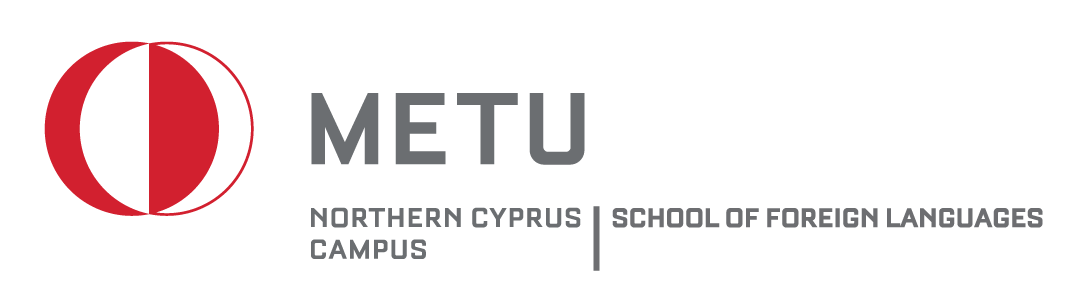 İNGİLİZCE HAZIRLIK PROGRAMIÖĞRENCİ KİTAPÇIĞI 2017-2018 Bu kitapçığın kapsamındaki kural, yönetmelik ve uygulamalar ODTÜ KKK Yabancı Diller Okulu Yönetimi tarafından öğrencilere resmen DUYURULMUŞ KABUL EDİLİR.ODTÜ KKK YDO WEB SAYFASI (www.sfl.ncc.metu.edu.tr)İÇİNDEKİLER1.  YDO İngilizce Hazırlık Programında Kayıt ve Gruplandırma1.1.  Birinci Dönem Gruplandırma ve Haftalık Ders Saatleri1.2.  İkinci Dönem Gruplandırma ve Haftalık Ders Saatleri2.  Akademik Takvim2.1.  Birinci Dönem2.2.  İkinci Dönem3.  İngilizce Hazırlık Programında Akademik Çalışmaların Değerlendirilmesi3.1.  Öğrencilerin Yıl İçi Başarı Durumlarının Değerlendirilmesi3.2.  Yıl Sonu Değerlendirmesi: Geçme/Kalma Durumu4.  Yaz Okulu5.  Devam Durumu5.1.  Gruplara göre her bir dönem için devamsızlık limitleri5.2.  Öğrencinin hasta olduğu durumlarda izleyeceği yöntemler5.3.  Öğretim elemanının gelmemesi halinde izlenecek yöntemler6.  Öğrenci Etkinlik Notu (Öğretim Elemanının Değerlendirmesi)7.  Sınavlar7.1.  Habersiz Küçük Sınavlar7.2.  Haberli Küçük Sınavlar7.3.  Ara Sınavlar 7.4.  Yıl Sonu İngilizce Yeterlik Sınavı7.5.  Sınavlarla İlgili Genel Bilgiler7.6.  Notların Kontrolü          8.  İngilizce Hazırlık Programı Öğretim Elemanları ve Yönetimi   9.  Öğrenci Disiplin ve Ceza İşlemlerine İlişkin Konular10.  Öğrencinin Dikkat Etmesi Gereken Konular11.  Self-Access MerkeziEK 1.ODTÜ KKK’nın Kabul Ettiği Uluslararası Sınavlar ve DenklikBu kitapçıkta kullanılan kısaltmalarYDO: ODTÜ Kuzey Kıbrıs Kampusu Yabancı Diller OkuluİHP: İngilizce Hazırlık ProgramıİYS: ODTÜ İngilizce Yeterlik SınavıİYP: İngilizce Yeterlik Programı (İng. ETP, English Towards Proficiency)1.         YDO İNGİLİZCE HAZIRLIK PROGRAMINDA  KAYIT VE GRUPLANDIRMAÜniversitenin her seviyesinde öğretim İngilizce olarak yapılır. Öğrencilerin İngilizce bilgisi bakımından dersleri izleyebilecek düzeyde olup olmadıkları uygulanacak bir İngilizce Yeterlik Sınavı ile saptanır. Bu sınavda başarı gösteremeyenler veya sınava girmeyenler YDO İngilizce Hazırlık Programına alınırlar. Üniversiteye ilk girişte yapılan kayıt dışında, öğrenciler ayrıca YDO İngilizce Hazırlık Programında derslerin başladığı ilk gün bir bilgi formu doldurur, bir adet fotoğraf teslim eder ve  formun arkasına “Bu bilgiler bana aittir” cümlesini yazarak kayıt işlemlerini tamamlarlar. Kaydı eksik olan öğrenciler derslere giremez, sınav alamazlar.1.1.  Birinci Dönem Gruplandırma ve Haftalık Ders Saatleri:a)   İngilizce Hazırlık Programı öğrencileri Eylül ayında verilen "İngilizce Yeterlik Sınavı ve/ veya Yerleştirme Sınavı" sonuçlarına göre gruplandırılır. b)   "İngilizce Yeterlik Sınavı" veya "Yerleştirme Sınavı" sonuçlarına göre İngilizce Hazırlık Programı öğrencileri aşağıdaki beş gruba ayrılırlar.Grup                                                              Haftalık Ders Saati         English Towards Proficiency Sınıfı                                   20Orta düzey (Intermediate)                                                20Orta altı düzey (Pre-Intermediate)                                    20  Alt düzey (Elementary)                                                    25Başlangıç düzeyi (Beginner)                                             30c)    Gruplar arasında transfer koşulları her dönemin başında dağıtılan Kurallar ve İşleyiş ile ilan edilir.  1.2.      İkinci Dönem Gruplandırma ve Haftalık Ders saatleri;a)   İngilizce Hazırlık Programı öğrencilerinin ikinci dönem yerleştirileceği gruplar birinci dönem sonundaki başarı durumlarına göre belirlenir. Söz konusu başarı ölçütü birinci dönem içinde öğrencilere duyurulur.b)   İkinci dönemde İngilizce Hazırlık Programı öğrencileri dört gruba ayrılırlar.          İkinci dönem grupları ve haftalık ders saatleri aşağıdaki gibidir:Grup                                                                           Haftalık Ders Saati         Üst düzey (Upper-Intermediate)                                                      20        Orta düzey (Intermediate)                                                               20        Alt orta düzey (Lower-Intermediate)			                    25        Orta altı düzey (Pre-Intermediate)                                                   30 2.    AKADEMİK TAKVİMDEN ÖZET BİLGİLER (Tamamı için:  http:// http://ncc.metu.edu.tr/tr/akademik-takvim )2.1. BİRİNCİ DÖNEM2   Ekim    2017     :    Derslerin başlaması 19   Ocak  2018     :   Derslerin kesilmesi (Dönem sonunda, derslerin kesilmesinden ve son vize sınavından sonra ikinci dönem grubunu belirlemeye yönelik verilen sınav (Achievement sınavı) bu tarihten sonra yapılacaktır. Sınava bir üst gruba doğrudan geçmek için gerekli puanı toplayamayan, ve topladığı puan belli bir aralıkta kalan öğrenciler girebilir. Konu ile ilgili ayrıntılı duyuru İHP Öğrenci İşleri Koordinatörü tarafından yapılır.)2.2. İKİNCİ DÖNEM  8      Şubat        2018    :     Derslerin başlaması  1      Haziran    2018   :      Derslerin kesilmesi  7      Haziran    2018    :      İngilizce Yeterlik Sınavı 1. Oturum 10:00’da*  2. Oturum 14:00’de**2 - 29 Temmuz 2018     :  Yaz Okulu*** 30 Temmuz 2018          :  İngilizce Yeterlik Sınavı 1. Oturum 10:00’da*                                                                                      2. Oturum 14:00’de*** Öğrenciler en geç saat 09:30’da belirlenen sınav yerlerinde olmak zorundadırlar.** Öğrenciler en geç saat 13:30’da belirlenen sınav yerlerinde olmak zorundadırlar.*** Yaz okuluna kimlerin hangi koşullarda katılabileceği akademik yılın başında öğrencilere dağıtılan “kurallar ve işleyiş”te duyurulmuştur.         3.  İNGİLİZCE HAZIRLIK PROGRAMINDA AKADEMİK ÇALIŞMALARIN DEĞERLENDİRİLMESİ3.1.  Öğrencilerin Yıl içi Başarı Durumlarının Değerlendirilmesi:                Birinci Dönem        Vize Sınavları                                             % 25        Habersiz Kısa Sınavlar                               %   8        Haberli Kısa Sınavlar                                 %   5         Konuşma Notu                                         %   5        Öğrenci Etkinlik Notu                                %   2.5        *Kampüste ilk yıl seminer dersi                  %   4              İkinci Dönem        Vize Sınavları                                             % 30        Habersiz Kısa Sınavlar                               %   8        Haberli Kısa Sınavlar                                 %   5        Konuşma Notu                                          %   5           Öğrenci Etkinlik Notu                                %   2.5                                                  TOPLAM          %100 * Kampüste ilk yıl seminer dersini almış repeat öğrencilerin veya herhangi bir sebeple bu dersi almasına izin verilmeyen öğrencilerin habersiz kısa sınavları %10 üstünden hesaplanır.3.2. Yıl Sonu Değerlendirmesi: Geçme/Kalma DurumuI.   Yıl İçi Toplam Başarı Notu:Birinci yıl derslere devam edip, yıl içindeki değerlendirmeleri toplamı en az 64.50 olan  Upper-Intermediate,  Intermediate, Lower-Intermediate ve Pre-Intermediate grubu öğrencileri;         Haziran İYS’ye girebilirler.        Haziran İYS’de 59.50 üzerinde not alanlar (SUNY öğrencileri için 64.50, 2014-15 girişlilerden başlayarak İngilizce Öğretmenliği öğrencileri için 69.50) 1. sınıfa kayıt yaptırabilirler. Haziran İYS’de 59.50’nin (SUNY öğrencileri için 64.50, 2014-15 girişililerden başlayarak İngilizce Öğretmenliği öğrencileri için 69.50) altında bir not alan öğrenciler (grup ayrımı olmaksızın) ise, Yaz Okuluna (ücretlidir) kayıt yaptırabilir ve Yaz Okulu sonunda verilen İYS’ye girebilirler; Haziran İYS ya da Yaz Okulu sonrası verilen İYS’de başarısız olanların Eylül ve Ekim İYS’ye girme hakları vardır. Eylül ya da Ekim İYS’lerde başarısız olmaları durumunda ise, istekleri doğrultusunda girdikleri İYSlerden herhangi birinden 49.5-59 (İngilizce öğretmenliği öğrencileri için 49.5-69) arası (her iki not dahil) almışlarsa İngilizce Yeterlik Programı (English Towards Proficiency ETP) sınıfına kaydolup, dönem sonunda gerekli not toplamı koşullarını sağladıkları takdirde Ocak İYS’ye girebilirler. Bu sınavda başarılı olmaları durumunda birinci sınıfa kaydolabilir veya dönem izni için başvuruda bulunabilirler. Başarısız olan öğrenciler bahar döneminde yine ETP sınıfına kaydolur (ETP sınıfı açmak için yeterli sayıda öğrencinin olmadığı hallerde öğrenciler seviyelerine uygun bir gruba yerleştirilir ancak ETP öğrencilerinin haklarına sahiptirler), ya da dönem izni almak için başvuruda bulunabilir (dönem izinli ETP öğrencileri Yaz okuluna kaydolup sonrasında verilen İYS’ye girebilir, Eylül ve Ekim İYS’ye girebilir) ya da öğrencilik statülerini kaybederek, dismissed olmaya karar verdikleri dönemden sonra dört yıl boyunca sadece her yıl Eylül ayında verilen İYS’ye girebilir ve bu sınavdan veya denk sınavlardan (TOEFL ve IELTS) herhangi birinden geçerli sonuç almaları durumunda 1. sınıfa kayıt yaptırabilirler. Dört yıllık sürenin bitmesiyle birlikte üniversite ile ilişikleri kesilir. Bu öğrenciler, Üniversiteye kayıt, sınav vb. Tüm öğrencilik haklarını kaybeder.ETP sınıfına kaydolamamışlarsa bir defaya mahsus olmak üzere bir yıl daha İngilizce Hazırlık Programı’na devam etme (Repeat) haklarını kullanabilirler ya da öğrencilik statülerini kaybederek, dismissed olmaya karar verdikleri dönemden sonra dört yıl boyunca sadece her yıl Eylül ayında verilen İYS’ye girebilir ve bu sınavdan veya denk sınavlardan (TOEFL ve IELTS) herhangi birinden geçerli sonuç almaları durumunda 1. sınıfa kayıt yaptırabilirler. Dört yıllık sürenin bitmesiyle birlikte üniversite ile ilişikleri kesilir. Bu öğrenciler, Üniversiteye kayıt, sınav vb. Tüm öğrencilik haklarını kaybeder. İngilizce Hazırlık Programı’nda eğitim süresi azami iki akademik yıldır. Ancak, İngilizce Hazırlık Programı’nda devamsızlık nedeniyle “NA” statüsüne geçen öğrenciler, “NA” oldukları dönemi takip eden Eylül İYS’ye kadar İngilizce Hazırlık Programı’nda eğitim ve sınav haklarından yararlanamazlar. İngilizce Hazırlık Programı’nda eğitim gördüğü ilk yılda “NA” statüsüne geçen öğrenciler “NA” oldukları tarihten sonra girdikleri ilk Eylül İYS’den 49.50-59 (İngilizce Öğretmenliği programı öğrencileri için 49.50-69) arasında bir not almaları koşuluyla ve bir defaya mahsus olmak üzere takip eden akademik yılda İngilizce Yeterlik Programında eğitim görebilirler. İngilizce Hazırlık Programı’nda eğitim gördüğü ikinci yılda “NA” statüsüne geçen öğrencilerin gerekli notu sağlamış olsalar bile İngilizce Hazırlık Programı’nda eğitim süresi olan azami iki yılı doldurduğu için İngilizce Yeterlik Programı’nda eğitim görme hakkı yoktur. Bu durumdaki öğrenciler o yılın sonunda verilen Eylül İYS’ye girebilir. Başarısız olmaları durumunda Üniversiteye kayıt, sınav vb. Tüm öğrencilik haklarını kaybeder.  İngilizce Yeterlik Programını (ETP) takip eden öğrencilerin, Yaz Okuluna katılmak için gerekli olan not toplamları, son katıldıkları İYP veya seviye grubu Programlarındaki değerlendirmeleri üzerinden hesaplanır.     “Repeat” etme hakkını kullanan öğrenciler ikinci yılın sonunda başarısız olmaları durumunda, akademik başarısızlık nedeni ile İngilizce Hazırlık Programı’na devam hakkını kaybeder. Akademik başarısızlık sebebiyle devam hakkının kaybedilmesinden sonra öğrenciler üç yıl boyunca sadece her yıl Eylül ayında verilen İYS’ye girebilir ve bu sınavdan veya denk sınavlardan (TOEFL ve IELTS) herhangi birinden geçerli sonuç almaları durumunda 1. sınıfa kayıt yaptırabilirler. Üç yıllık sürenin bitmesiyle birlikte üniversite ile ilişikleri kesilir. Bu öğrenciler, Üniversiteye kayıt, sınav vb. Tüm öğrencilik haklarını kaybeder. Bu durumdaki öğrencilerin üçüncü bir yıl okumak, veya ETP olarak bir dönem daha okuma hakkı yoktur.     Bu öğrenciler devam hakkını kaybettikten sonraki yıllarda verilen Ekim İYS’ye giremezler. Her yıl verilen Eylül İYS’ye  girebilmek için Öğrenci İşleri Müdürlüğü’ne dilekçe ile başvuru yapmaları gerekir.Birinci yıl derslere devam edip, yıl içindeki değerlendirmeleri toplamı 49.50-64.49 olan Upper-Intermediate, Intermediate, Lower-Intermediate ve Pre-Intermediate grubu öğrencileri;      Haziran İYS’ye giremezler. Yaz Okuluna kayıt yaptırabilirler ve Yaz Okulu sonunda verilen İYS’ye girebilirler. Başarısız olanların Eylül ve Ekim İYS hakları vardır. Eylül ya da Ekim İYS’lerde başarısız olmaları durumunda ise yukarıdaki a) ve b) maddelerindeki koşullar geçerlidir.  Birinci yıl derslere devam edip, yıl içindeki değerlendirmeleri toplamı  49.49 ve altı olan Upper-Intermediate,  Intermediate, Lower-Intermediate ve Pre-Intermediate grubu öğrencileri;      Haziran İYS’ye giremezler ve Yaz Okuluna katılamazlar Eylül ve Ekim İYS’ye girebilirler. Eylül ya da Ekim İYS’lerde başarısız olmaları durumunda ise yukarıdaki a) ve b) maddelerindeki koşullar geçerlidir.Birinci ya da ikinci yıl içinde devamsızlık sınırını aşanlar;Birinci yıl içinde aşanlar:            Devamsızlık sınırını aştıktan sonra derslere devam edemezler ve devamsızlık nedeni ile İngilizce Hazırlık Programı’na devam hakkını kaybeder. Haziran İYS’ye giremezler. Yaz okuluna katılamazlar. Devamsızlık sınırını üniversite’ye kaydoldukları ilk yıl içerisinde aşan öğrenciler takip eden akademik yılın başında verilen Eylül İYS’ye girebilir ve bu sınavdan veya denk sınavlardan (TOEFL ve IELTS) herhangi birinden geçerli sonuç almaları durumunda (belgenin ders ekleme bırakma haftasının son gününe kadar ibraz edilmesi durumunda) 1. sınıfa kayıt yaptırabilirler. Başarısızlık durumunda İngilizce Hazırlık Programı’nı bir yıl daha okuyamaz. Bir sonraki akademik yılın başında verilen Eylül İYS’ye girebilir. Başarısızlık durumunda üniversite ile ilişikleri kesilir. Bu öğrenciler, Üniversiteye kayıt, sınav vb. Tüm öğrencilik haklarını kaybeder. Devamsızlıktan kalanların ETP hakkı için sayfa 5 ve 6’ya bakınız.           Devam hakkının kaybedildiği tarih, devamsızlık sınırını 1. dönem içinde aşanlar için birinci dönem sonu, devamsızlık sınırını ikinci dönem içinde aşanlar için ikinci dönem sonudur.İkinci yıl içinde aşanlar:        Devamsızlık sınırını aştıktan sonra derslere devam edemezler ve devamsızlık nedeni ile İngilizce Hazırlık Programı’na devam hakkını kaybeder. Haziran İYS’ye giremezler. Yaz okuluna katılamazlar. Devamsızlık sınırını üniversite’ye kaydoldukları ikinci yıl içerisinde aşan öğrenciler takip eden akademik yılın başında Eylül ayında verilen İYS’ye girebilir ve bu sınavdan veya denk sınavlardan (TOEFL ve IELTS) herhangi birinden geçerli sonuç almaları durumunda (belgenin ders ekleme bırakma haftasının son gününe kadar ibraz edilmesi durumunda) 1. sınıfa kayıt yaptırabilirler. Birinci sınıfa kayıt yaptıramayan öğrencilerin üniversite ile ilişikleri kesilir. Bu öğrenciler, Üniversiteye kayıt, sınav vb. Tüm öğrencilik haklarını kaybeder.           Devam hakkının kaybedildiği tarih, devamsızlık sınırını 1. dönem içinde aşanlar için birinci dönem sonu, devamsızlık sınırını ikinci dönem içinde aşanlar için ikinci dönem sonudur.ÖNEMLİ NOT: 3.2’de verilen bilgilerle ilgili sorularınızı Öğrenci Hizmetleri ve İdari İşler Koordinatörü İlker Güresun’a yöneltebilirsiniz.II.     Not Hesaplanmasında İzlenen Yöntem:1.     Sınav notları tam sayıya yuvarlatılır.        Örnek:        75.50 ....................................... 76        75.44 ....................................... 752.     Notların ortalaması alınırken, not toplamının not sayısıyla bölünmesi sonucu elde edilen rakam daima binler hanesine kadar yürütülür ve elde edilen sayının son hanesinin 5’den küçük veya büyük olmasına göre yüzler hanesine yuvarlatılır.        Örnek:        26.835 .......................................   26.84        26.834........................................   26.833.     Ortalamaların yüzdeleri alınırken, elde edilen rakam daima binler hanesine kadar yürütülür ve elde edilen sayının son hanesinin 5’den küçük veya büyük olmasına göre yüzler hanesine yuvarlatılır.        Örnek:        Ortalama                                                               %10            43.66                                                 4.366 ...........        4.37            43.64                                                 4.364 ...........        4.364.     Yıl içi toplam başarı notu, 2 haneli bir ondalık sayı olarak ifade edilir.        Örnek:        64.50 .......................................                 65        64.44........................................                 64III. Özel durumlar1.  İngilizce denklik belgesi (TOEFL, IELTS) Güz ve Bahar dönemi ders ekleme-bırakma haftasının son gününe kadar Öğrenci İşleri Müdürlüğü’ne teslim edilebilir. Ders ekleme-bırakma haftası akademik takvimden takip edilebilir. Bahar dönemi ders ekleme-bırakma haftasının son gününe kadar belge sunan İngilizce Hazırlık Programı öğrencileri Bahar döneminde birinci sınıfa kaydolabilir. İngilizce denklik tablosu, bu kitapçığın son sayfasında yer almaktadır. 2.  ODTÜ KKK YDO’na dilekçe ile başvurarak Akademik Kurul tarafından izinli sayılma talebi kabul edilen ve böylelikle izinli olan öğrenciler, Eylül ayındaki İngilizce Yeterlik Sınavına girerler. Bu öğrencilerin sınava girmek için başvuru yapmaları gerekir.3.  Öğrenciler, eğitim öğretim yılı başında, veya İngilizce Hazırlık Programında eğitim gördükten sonra girecekleri İngilizce Yeterlik Sınavından 85 puan aldıkları takdirde ENGL 101 dersinden AA notu ile muaf olurlar.  Haziran ya da Yaz Okulu İYS’lerde başarılı olmuş ancak 85’in altında puan almış olan öğrenciler, ENGL 101 dersinden muaf olmak için Eylül İYS’ye giremezler.  Ayrıca, önceki dönemlerde ENGL 101 dersini almış olan öğrenciler not yükseltmek için tekrar Eylül İYS’ye giremezler.4.  İngilizce Yeterlik Sınavında muafiyet için gereken puanı alamayan, ya da sınava hiç girmemiş olan öğrenciler Üniversite Senatosu tarafından belirlenmiş olan tarihler içinde denkliği kabul edilen uluslararası sınavlardan (TOEFL ve IELTS) eş değerde not alındığına dair belge getirdikleri takdirde ENGL 101 dersinden AA notu ile muaf olurlar. 4.   ÖĞRENİM BURSU DEVAM KOŞULLARI 2017-18 girişli öğrencilerden başlayarak; İngilizce Hazırlık Programı’nda bir yıl okuyan (ve devamsızlıktan kalmayan) ve yıl içi not toplamı en az 50.00 veya girdiği İYS’lerden herhangi birinden 49.5-59 (İngilizce öğretmenliği öğrencileri için 49.5-69) arası (her iki not dahil) alan öğrencilerin bursu bir yıl daha devam eder.   5.    YAZ OKULUa)  Yaz okulu ücretlidir. Yaz okulu ücreti Öğrenci İşleri Müdürlüğü tarafından Mayıs’ta duyurulur. 2017-18 girişili öğrencilerin öğrenim bursu yaz okulunu kapsamaz. b) Haziran ayında verilen İYS’den sonra ODTÜ KKK Akademik Takviminde belirtilen tarihte Yaz Okulu başlar.c)    Yaz Okuluna katılmak zorunlu değildir. Ancak Yaz Okulu sonunda verilecek olan İYS’ye sadece Yaz Okuluna katılan ve devam eden öğrenciler girebilir.d)    Yaz Okuluna katılmaya hak kazanan öğrenciler;   1) yıl içi ortalamaları 49.50 - 64.49 olduğu için Haziran İYS’ye giremeyen tüm seviye grubu öğrencileri, ve  2) Haziran İYS’de başarısız olan tüm seviye grubu öğrencileri.e)   Yaz Okuluna devam zorunludur ve derslerin %10’una katılmayarak devamsızlık sınırını aşan öğrenciler devamsızlıktan kalır ve Yaz Okulu sonunda verilecek olan Yeterlik Sınavına giremezler. f)     Yaz Okulu sonunda verilecek olan İngilizce Yeterlik Sınavından 59.50 (SUNY öğrencileri için 64.50, 2014-15 girişlilerden başlayarak İngilizce Öğretmenliği öğrencileri için 69.50) ve üstü puan alan öğrenciler başarılı sayılırlar. 6.    DEVAM DURUMUİngilizce Hazırlık Programı yönetmeliği gereğince derslere devam zorunludur. YDO Akademik Kurulu'nca kabul edilen bir mazereti olmaksızın devam şartını yerine getirmeyen öğrencilerin bulundukları sınıfla ilişikleri kesilir. Her bir dönem için devamsızlık sınırı çok acil durumlarda kullanılmak üzere 12 gündür. Ekim İYS sonrası kayıt yaptıran veya ek kontenjan hakkından yararlanıp kayıt yaptıran öğrencilerin devamsızlık hakkı ayrıca hesaplanır ve kendilerine duyurulur. Derse geç kalmak yoktur.  Derse geç kalan öğrenci derse alınmaz. Bir dönem içinde devamsızlık limiti dolmayan öğrencinin kalan günleri ikinci döneme aktarılamaz. 5.1       Gruplara göre her bir dönem için devamsızlık limitleria) günde 3 saat ders gören öğrenciler için              36 saatb) günde 4 saat ders gören öğrenciler için              48 saatc) günde 5 saat ders gören öğrenciler için              60 saatd) günde 6 saat ders gören öğrenciler için              72 saat        olarak tespit edilmiştir. Bu sınırı aşan öğrenci devamsızlıktan kalmış sayılır (NA durumuna girer), ve Üniversite ile ilişiği kesilir.        2013-14 Akademik Yılından itibaren geçerli olmak üzere, 4 güne kadar (yani 4 gün veya daha kısa) süreli sağlık raporları devamsızlıktan düşülmeyecektir. Bunlar sadece kısa sınavlardan muafiyet, (yani not hesaplamasına katılmamasını) ve ara sınavlar için telafi hakkı verilmesini sağlar.       Derslere devam öğretim görevlileri tarafından her saat yapılan yoklamalarla denetlenir ve onbeş günde bir intranet.ncc.metu.edu.tr adresindeki Hazırlık sayfasında ilan edilir.  Her öğrenci kendi devamsızlık kaydını tutmak ve sistemdeki kayıtlarla karşılaştırmakla yükümlüdür. YDO yönetimi öğrencileri tek tek çağırıp bilgilendirmek veya önceden uyarmak zorunda değildir. 5.2.      Öğrencinin hasta olduğu durumlarda izleyeceği yöntemler:a)  Rahatsızlanan öğrenciler doğrudan ODTÜ KKK Sağlık Merkezine başvururlar. b)  Rapor onaylama yetkisi ODTÜ KKK Sağlık Merkezine aittir. Sağlık konusu ile ilgili tüm uygulamalar ODTÜ KKK Öğrenci Sağlık İşleri ve Sağlık Raporları Yönergesi’nde tanımlıdır. Söz konusu yönerge için Bkz. http://ncc.metu.edu.tr/tr/oim/saglik-raporlari-yonergesi  Uzun süreli ve önemli sağlık sorunları nedeniyle en az 5 gün süreli sağlık raporu alan öğrenciler, raporlarını Sağlık Merkezi’ne teslim eder ve YDO Akademik Kurulu’na dilekçe ile başvururlar. En az 5 gün süreli raporlar, YDO Akademik Kurulu tarafından devamsızlık için mazeret olarak kabul edilebilir. Ancak, raporlu ve/veya mazeretsiz toplam devamsızlık süresi derslerin % 25’ini geçerse, sağlık sorununa bağlı olarak öğrenciye yıllık izin verilir veya öğrenci devamsızlık nedeniyle başarısız (NA) kabul edilir.c)  Öğrenciler raporlu oldukları sürece programda olan derslerden sorumludurlar. Raporlu olduğu halde derse devam eden öğrencilerin raporundan bu ders saatleri düşülür.d)  Raporu olan öğrenciler rapor kapsamındaki gün/günlerde verilebilecek sınavlarda mazeretli (excused) olurlar. Sadece Ara Sınavları telafi (make-up) sınavlarına girerler. Ders saatleri dahilinde verilen "make-up" sınavlarını alan öğrenciler o saatlerde "excused" sayılırlar.e)   Rapor kapsamındaki gün/günlerde sınava giren öğrencilerin sınav notları geçerli sayılır. Bu öğrenciler ara sınavların telafi sınavlarına tekrar giremezler. Mazeretsiz olarak (geçerli hastalık raporu olmaksızın) derslere devam etmeyen öğrenciler devam etmedikleri derslerde verilebilecek her tür sınavdan 'sıfır' alırlar (Bkz. sınavlarla ilgili bölüm- 7).   5.3.       Öğretim elemanının derse gelmemesi halinde izlenecek yöntemler:a) Hastalık veya başka bir nedenle öğretim elemanı derse gelmediği zaman, o sınıfa başka bir öğretim elemanı (substitute instructor) teminine çalışılacaktır. Bu mümkün olmadığı takdirde öğrenciler dönem başında öğretim elemanının belirlediği ‘split’ listesine göre ikili veya üçlü gruplara bölünerek kendileriyle aynı gruptaki diğer sınıflarda dersleri izleyeceklerdir. Öğretim elemanının gelmediği günler boyunca öğrenciler  aynı  sınıfta ders izlemeye mecburdurlar. Yoklama yedek öğretim elemanı tarafından ya da gönderildikleri sınıflardaki öğretim elemanları tarafından alınarak yönetime bildirilir.b) Öğrenciler   1.	sınıflarına yedek öğretim elemanı gönderilmediği,                       2.		sınıfları gruplara bölünerek katlardaki diğer sınıflara dersleri izlemek üzere gönderilmedikleri hallerde        YDO İdaresine haber vermek durumundadır. Yukarıda açıklanan hallerde derslere devam, programlanmış ders materyalini öğrenmek ve sınavlara girmek öğrencinin sorumluluğudur.c)  Öğretim elemanı olmadığı zaman diğer sınıflara gitmeyip kendi sınıflarında beklemeyi tercih eden öğrenciler, o ders saatinde gelen sınavı alamazlar.6.     ÖĞRETİM ELEMANI NOTU (INSTRUCTOR’S GRADE)1.   Öğretim elemanı notu öğretim elemanı tarafından verilen bir nottur.2.   Öğretim elemanı notu 100 üzerinden verilir. 3.   Öğretim elemanı notu  belirlenmiş aralıklarla YDO öğrenci sayfasında diğer notlarla birlikte ilan edilir. Yazılı ödevler, sözlü sunumlar, öğretim elemanı tarafından hazırlanan sınavlardan alınan notlar, eleştiri/inceleme ödevleri ve öğrenci portfoliosu gibi öğeler öğrenci etkinlik notunu oluşturur. 7.     SINAVLAR 7.1. Habersiz Küçük Sınavlar (Pop-Quizzes)a)    öğretim elemanları ve öğrencilere ilan edilmeksizin herhangi bir gün ve herhangi bir ders saati içinde uygulanır;b)    yıl boyunca verilir;c)    15-25 dakikalık veya daha uzun sınavlardır;d)    yalnızca o anda derste olan öğrencilere verilir. Öğretim elemanları pop-quiz sınıfa getirildikten sonra hiçbir öğrenciyi sınıfa almayacaktır;e)   mazeret sınavları (make-up) yoktur ve habersiz sınava girmeyen öğrenci eğer o gün raporlu değilse sınavdan '0' alır;f)    dosyalanarak saklanmalıdır.g)    Habersiz sınavlara ek olarak, her öğretim elemanı öğrenci etkinlik notu kapsamında istediği sayıda sınav verebilir.7.2. Haberli Küçük Sınavlar         a)   Ders programlarında belirtilen günün herhangi bir ders saati içinde uygulanırlar;          Habersiz sınavlar için geçerli olan maddeler (bakınız 7.1 c-g)7.3. Ara Sınavlar (Mid-Terms)a)    Bir yarıyılda 3 Ara Sınav verilir. Pre-Intermediate-A düzeyinde bahar döneminde uzatılmış bahar döneminde verilenle birlikte toplam 4 Ara Sınav verilir.b)    Ara Sınavlar okuma-anlama, dinleme-anlama, yazma, sözcük bilgisi ve dilbilgisi bölümlerinden oluşur. c)    Ara Sınavlar oldukça uzun sınavlardır. (Süreleri 1.5 ile 2.5 saat arasında değişebilir.)d)    Ara Sınav  günlerinde ders yoktur.e)    Ara Sınavların tarihi ders programında belirtilmiştir.f)    ODTÜ KKK Sağlık Merkezince verilmiş veya onaylanmış doktor raporu olmaksızın Ara Sınava girmemiş olan veya raporu olduğu halde raporun bitiş tarihinden sonraki 5 gün içinde raporları ODTÜ KKK Sağlık Merkezi’ne ulaşmamış olan öğrenciler, o sınavdan "sıfır" alırlar. Raporu olan öğrencilere önceden yapılan genel bir duyuru ile belli bir tarihte "telafi sınavı" (Make-Up) verilir. Telafi sınavının tarih ve yerini öğrenmek sınava girecek öğrencinin sorumluluğundadır – telafisi yoktur.g)    Notlandırılmış Ara Sınav kağıtları, sınav tarihinden en erken beş gün sonra öğrenciye incelenmesi için geri verilir. Öğrenciler kağıtları verildiği ders saatinde inceleyip çıkabilecek anlaşmazlıkları öğretim elemanları ile çözümlerler. Öğretim elemanı tarafından öğrenciye imzalatılan sınav kağıtları toplanarak Sekreterlik’e teslim edilir.h)    Öğrenci her türlü sınav sonucu ile ilgili itirazlarını en geç 3 gün içerisinde yapmakla yükümlüdür. Bundan sonra yapılan itirazlar dikkate alınmaz.7.4.  Yıl  Sonu (Haziran) Yeterlik Sınavı:a)   Her akademik yılın sonunda İngilizce Hazırlık Programında bir Yeterlik Sınavı verilir. Hangi düzeydeki öğrencilerin hangi koşulları sağlayarak hangi İYS’ye girebilecekleri bu kitapçığın 3.2 Maddesi 1. Fıkrasının a, b ve c bentlerinde açıklanmıştır. b)    Bu sınav öğrencinin birinci sınıf derslerini izleyebilecek derecede İngilizce bilgisi olup olmadığını ölçecek  şekilde hazırlanır.c)    İngilizce Yeterlik Sınavından en az 59.50 (SUNY öğrencileri için 64.50, 2014-15 girişlilerden başlayarak İngilizce Öğretmenliği öğrencileri için 69.50) alan öğrenciler YDO İngilizce Hazırlık Programını başarıyla tamamlamış sayılırlar ve kendi lisans programlarına kayıt yaptırmaya hak kazanırlar.d)    İngilizce Yeterlik Sınavının yer ve tarihi önceden öğrenci panolarında ve akademik takvim aracılığıyla öğrenciye duyurulur.e)    Bir öğrencinin bu sınava girebilmesi için devam durumu ve yıl içi toplam notu dikkate alınır. (Bkz. Madde 3.1., 3.2 ve 5.1)7.5.  Sınavlarla İlgili Genel Bilgilera)   Sınav sırasında öğretim elemanlarından sorularla ilgili açıklama yapmaları istenemez.b)    Gerekli gördüğü hallerde öğretim elemanı sınav başlamadan önce veya sınav sırasında kimlik kontrolü yapabilir.c)    Öğretim elemanları her sınavdan önce öğrencilerin yerlerini düzenlemeye, sınav sırasında değiştirmeye, sınavın sağlıklı geçmesi için gerekli  her türlü direktifi vermeye yetkilidir. Bu konularda güçlük çıkaran öğrenciye sıfır vermek veya gerekli gördüğü kadar bir not azaltması yapmak öğretim elemanının yetkisindedir.d)  Sınav sırasında yazılı veya sözlü olarak yardımlaşmak, kopya çekmek veya çekmeye  teşebbüs etmek ve sınav sorularını çalmak Öğrenci Disiplin Yönetmeliğince suçtur. (Bkz. ODTÜ KKK Öğrenci Disiplin Yönetmeliği) Öğretim elemanı sınav sırasında kopya çektiğini saptadığı öğrenciye bir uyarıda bulunup bulunmamakta serbesttir. Kopya durumlarında, sınav notu olarak öğrenciye sıfır vermek veya gerekli gördüğü kadar bir not azaltması yapmak, veya öğrenciyi disiplin kuruluna sevk etmek öğretim elemanının yetkisindedir.e)    Sınav süresince, dinleme bölümü dışında, sınıf kapıları açık bulundurulacaktır.       f)    Sınav bittiğinde öğrenciler öğretim elemanı izin verinceye kadar sınıfta yerlerinde oturmak zorundadırlar.g)    Öğrencinin girip not aldığı sınav tarihlerini kapsayan geçerli bir rapor alması durumunda öğrencinin o sınavlardan almış olduğu not geçerli sayılacak ve geçme notu değerlendirmesine dahil edilecektir.h)    Öğrencilere, bütün notlarının kaydını düzenli bir şekilde tutmaları önemle önerilir. 7.6.  Notların Kontrolü Düzenli aralıklarla öğrencilerin notları intranet.ncc.metu.edu.tr adresindeki Hazırlık sayfasında ilan edilir.  Kayıtların doğruluğunu kontrol etmek ve hata bulunduğunda YDO İdaresine bildirmek öğrencinin sorumluluğundadır. Küçük sınavlarla ilgili hatanın düzeltilmesi sınav kağıdının ibrazı ile gerçekleşebileceğinden öğrencilerin bu sınavları saklamaları önerilir. 8.         İNGİLİZCE HAZIRLIK PROGRAMI ÖĞRETİM ELEMANLARI VE YÖNETİMİİngilizce Hazırlık Programında 38 öğretim elemanı görevlidir. Her sınıf 1, 2 veya gerektiğinde daha fazla öğretim elemanı ile ders yapar. Birinci dönem sonunda sınıfların öğretim elemanları değişir. Dönem içinde her öğretim elemanının öğrencilerle özel görüşme yaptığı ofis saatleri vardır. Öğrenciler gerektiğinde öğretim elemanlarıyla bu saatler içinde özel olarak görüşebilirler.İngilizce Hazırlık Programı yönetimi aşağıdaki gibi oluşur;Dr. Eda Işık Taş         :   Yabancı Diller Okulu MüdürüTalip Karanfil            :   İngilizce Hazırlık Programı Koordinatörüİlker Güresun            :   Öğrenci Hizmetleri ve İdari İşler KoordinatörüGökçen Gök Kaça      :   Beginner / Pre-Intermediate Grup KoordinatörüTanyel Çerkez            :   Beginner / Pre-Intermediate Grup KoordinatörüHüran Mirillo             :  Elementary / Lower-Intermediate Grup Koordinatörü Engin Kaça                :   Pre-Intermediate / Intermediate Grup KoordinatörüLeyla Silman Karanfil :   İYP / ETP / Upper-Intermediate Grup KoordinatörüÖğrenciler her türlü özel, akademik ve idari sorunlarını ilk önce sınıf öğretim elemanı ile görüşür. Gerekli durumlarda öğretim elemanı idareye danışır veya öğrenciyi idaredeki ilgiliye gönderir.9.         ÖĞRENCİ DİSİPLİN VE CEZA İŞLEMLERİNE İLİŞKİN KONULAR     Öğrenci Disiplin Yönetmeliğine aşağıdaki bağlantıdan ulaşılabilir:http://ncc.metu.edu.tr/tr/oim/disiplin-yonergesiÖnemli not       :    Öğretim elemanı sınıf düzenini bozan öğrenci için disiplin soruşturması açılmasını talep edebilir.10.    ÖĞRENCİLERİN DİKKAT ETMESİ GEREKEN KONULARÜniversitemiz içinde ve dışında öğrencilerimizin aşağıda belirtilen konularda son derece dikkatli davranmaları gerekmektedir.1.  Öğretim görevlileri ve öğrenci arkadaşlarınız ile saygı kuralları çerçevesinde, dikkatli ilişkiler içinde olmanız gerektiğini hiçbir zaman unutmayınız.  2.   Öğrenciler, öğrenci kimliği ve yurt kartlarını daima yanlarında taşıyacak ve her istendiğinde göstereceklerdir. Kaybolma tehlikesine önlem olarak dersliklerde çanta, cüzdan ve kitap bırakmayınız.3.   Öğrenci kimliğinizi hiçbir şekilde başkalarına vermeyiniz.  Bu durumda disiplin soruşturması açılır ve takiben disiplin cezası verilir.  Verilen ceza üniversite kayıtlarında kalır.4.   Kapalı alanlarda-katlarda, koridorlarda, tuvaletlerde, sınıflarda ve kantinde- sigara içmek yasaktır.  Bu kurala uymayanlar hakkında disiplin soruşturması açılır.  Verilen ceza üniversite kayıtlarında kalır.  5.   Öğrencilerden hiçbir nedenle para toplanamaz.6.   Üniversite yönetiminin önceden bilgilendirildiği ve izin alınmış olan haller dışında öğrenciler hiçbir şekilde yiyecek, giyecek ve kitap satamazlar.7.   Öğrenciler öğretim görevlilerine, temizlik çalışanlarına ait odalara ve boş sınıflara izinsiz  giremezler.8.   Afiş vs. izinsiz hiçbir şekilde asılamaz. Bildiri v.s. dağıtımı da kesinlikle yasaktır.  9.  Okul binalarının ve çevrenin temiz tutulması ve okula ait demirbaş eşyanın özenli kullanılması gerekir. Verilen zarar öğrenciden tazmin edilir.10. Öğrenciler ders saatleri içinde, ODTÜ KKK içindeki söyleşi, konferans, toplantı ve aktivitelere  kendi sorumlulukları dahilinde katılabilirler ancak bu sürede yok yazılırlar.11. Ders süresince öğretim elemanının izni olmadan CEP TELEFONU KULLANMAK YASAKTIR. Bu kurala uymamak ders düzenini bozma nedeni ile disiplin soruşturması gerektirir. 12. Başkasının yerine imza atmak, evrakta tahrifata girdiğinden disiplin soruşturması gerektirir.11.  "SELF-ACCESS" MERKEZİÖğrencilerin ders dışındaki zamanlarında çeşitli İngilizce materyal (kitap, sözlük, görsel-işitsel materyaller, etkileşimli PC materyalleri, geçen yılların sınav örnekleri) bulup öğretim görevlileri rehberliğinde, kendi kendilerine çalışabilecekleri bu merkez, YDO Binası zemin katta bulunmaktadır.METU EPE: METU English Proficiency ExamODTÜ İYS: ODTÜ İngilizce Yeterlik Sınavı
TOEFL IBT: Test of English as a Foreign Language, Internet-based (İnternet üzerinden yapılan sınav)

IELTS : International English Language Testing System - Academic Version (Average of four components) /Akademik versiyon (Dört bileşenin ortalaması)PTE Academic : Pearson Test of English, Academic Version1       The results of these exams are valid for two years. Tabloda yer alan sınavların geçerlilik süresi 2 yıldır.2       TOEFL PBT and TWE are no longer administered. The submitted valid scores are to be evaluated by The School of Foreign Languages. 
TOEFL PBT ve TWE sınavı yürürlükten kaldırılmıştır. Geçerli TOEFL PBT ve TWE sınav sonucu sunan öğrencileri belgeleri Yabancı Diller Okulu tarafından değerlendirilecektir.3      The minimum English proficiency requirements may be raised by the concerned Graduate Program for graduate student admissions. Please check the announcements made by the graduate program. 
Lisansüstü programlara başvuruda minimum İngilizce yeterlik koşulu ilgili Enstitü ve/veya anabilim dalı tarafından yükseltilebilir. ** İngilizce ders muafiyetlerinde buçuklu notlar bir üst nota tamamlanmaz.                                                 ** For exemption from ENGL 101, the grades are not rounded off to the nearest whole number.NOT: Denk sınavların birinden alınan eşdeğer not kredili muafiyet için de geçerlidir.                       NOTE: The corresponding grade from one of the equivalent examinations is also valid for exemptions with a grade of AA.LİSANS VE LİSANSÜSTÜ ÖĞRENCİLER İÇİNODTÜ TARAFINDAN KABUL EDİLENİNGİLİZCE YETERLİK SINAVLARI EŞDEĞERLİK TABLOSU 1,2LİSANS VE LİSANSÜSTÜ ÖĞRENCİLER İÇİNODTÜ TARAFINDAN KABUL EDİLENİNGİLİZCE YETERLİK SINAVLARI EŞDEĞERLİK TABLOSU 1,2LİSANS VE LİSANSÜSTÜ ÖĞRENCİLER İÇİNODTÜ TARAFINDAN KABUL EDİLENİNGİLİZCE YETERLİK SINAVLARI EŞDEĞERLİK TABLOSU 1,2LİSANS VE LİSANSÜSTÜ ÖĞRENCİLER İÇİNODTÜ TARAFINDAN KABUL EDİLENİNGİLİZCE YETERLİK SINAVLARI EŞDEĞERLİK TABLOSU 1,2EQUIVALENCE TABLE FOR ENGLISH LANGUAGE EXAMS RECOGNIZED BY METU APPLICABLE IN ADMISSIONS TO UNDERGRADUATE ANDGRADUATE PROGRAMS1,2METU EPE
ODTÜ İYSTOEFL IBTTOEFL IBTIELTSPTEAcademicEXPLANATIONS 
AÇIKLAMALAREXPLANATIONS 
AÇIKLAMALAREXPLANATIONS 
AÇIKLAMALAR95-100119-120119-1209.0  87-90———901101108.583-86SUNY program (Business Administration): Exemption from ENG 101
SUNY Ortak lisans programı (İşletme): ENG 101 muafiyetSUNY program (Business Administration): Exemption from ENG 101
SUNY Ortak lisans programı (İşletme): ENG 101 muafiyetSUNY program (Business Administration): Exemption from ENG 101
SUNY Ortak lisans programı (İşletme): ENG 101 muafiyet851061068.079-82Undergraduate programs: Exemption from ENG 101
Lisans programları: ENG 101 muafiyetUndergraduate programs: Exemption from ENG 101
Lisans programları: ENG 101 muafiyetUndergraduate programs: Exemption from ENG 101
Lisans programları: ENG 101 muafiyet801021027.572-78———7592927.067-71———7086867.065Teaching English as a Foreign Language Program: Minimum score required for exemption from the English Preparatory Program (as of 2014 - 2015 admissions)
İngilizce Öğretmenliği Programı: İngilizce Hazırlık Programından muafiyet için gereken minimum puan (2014 - 2015 girişlilerden başlayarak)Teaching English as a Foreign Language Program: Minimum score required for exemption from the English Preparatory Program (as of 2014 - 2015 admissions)
İngilizce Öğretmenliği Programı: İngilizce Hazırlık Programından muafiyet için gereken minimum puan (2014 - 2015 girişlilerden başlayarak)Teaching English as a Foreign Language Program: Minimum score required for exemption from the English Preparatory Program (as of 2014 - 2015 admissions)
İngilizce Öğretmenliği Programı: İngilizce Hazırlık Programından muafiyet için gereken minimum puan (2014 - 2015 girişlilerden başlayarak)6579796.562SUNY programs: Exemption from the English Preparatory Program
SUNY Ortak lisans programları: İngilizce Hazırlık Programından muafiyet içinAdmission to graduate programs (GENERAL) 3
Lisansüstü programlara başlayabilmek için (GENEL) 3SUNY programs: Exemption from the English Preparatory Program
SUNY Ortak lisans programları: İngilizce Hazırlık Programından muafiyet içinAdmission to graduate programs (GENERAL) 3
Lisansüstü programlara başlayabilmek için (GENEL) 3SUNY programs: Exemption from the English Preparatory Program
SUNY Ortak lisans programları: İngilizce Hazırlık Programından muafiyet içinAdmission to graduate programs (GENERAL) 3
Lisansüstü programlara başlayabilmek için (GENEL) 36075756.055Undergraduate programs: Exemption from the English Preparatory Program
Lisans programları: İngilizce Hazırlık Programından muafiyet içinUndergraduate programs: Exemption from the English Preparatory Program
Lisans programları: İngilizce Hazırlık Programından muafiyet içinUndergraduate programs: Exemption from the English Preparatory Program
Lisans programları: İngilizce Hazırlık Programından muafiyet için